Weekly attendance newsletter – Week 3 Spring Term 2 2022-2023As a school, we aim for all children to have 100% attendance.From September until this week, our overall school attendance is 90%Last week, our overall school attendance was 90.2 % (counting children at or above mandatory school age = 5).  STRIVE FOR 100%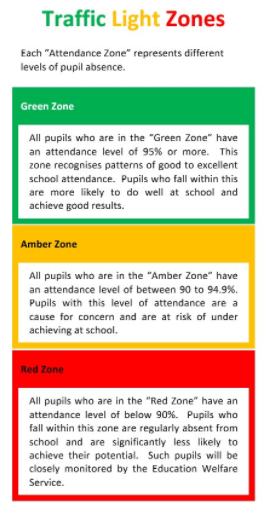 The best place for your children to be every day is in school. Last weekTwo weeks ago2-year-olds82.1%95.2%F185.5%93%F278.7%92%Y192.1%93.8%Y295.5%93.3%Y387.5%92.4%Y492%94%Y593.2%89.6%Y692.4%94%